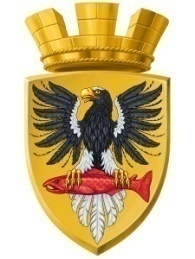 МУНИЦИПАЛЬНОЕ ОБРАЗОВАНИЕ«ЕЛИЗОВСКОЕ ГОРОДСКОЕ ПОСЕЛЕНИЕ»Собрание депутатов Елизовского городского поселенияЧЕТВЕРТЫЙ СОЗЫВ, СЕДЬМАЯ СЕССИЯ РЕШЕНИЕ №120 г. Елизово								07 апреля 2022 годаРассмотрев проект муниципального нормативного правового акта «Порядок осуществления закупок товаров, работ и услуг для муниципальных нужд в Елизовском городском поселении», руководствуясь Гражданским кодексом Российской Федерации, Бюджетным кодексом Российской Федерации, Федеральным законом от 06.10.2003 № 131-ФЗ «Об общих принципах организации местного самоуправления в Российской Федерации», Федеральным законом от 05.04.2013 № 44-ФЗ «О контрактной системе в сфере закупок товаров, работ и услуг для государственных и муниципальных нужд», Уставом Елизовского городского поселения Елизовского муниципального района в Камчатском краеСобрание депутатов Елизовского городского поселенияРЕШИЛО:1.	Принять муниципальный нормативный правовой акт «Порядок осуществления закупок товаров, работ и услуг для муниципальных нужд в Елизовском городском поселении».2.	Направить муниципальный нормативный правовой акт «Порядок осуществления закупок товаров, работ и услуг для муниципальных нужд в Елизовском городском поселении» Главе Елизовского городского поселения для подписания и опубликования (обнародования).Глава Елизовского городского поселения - председатель Собрания депутатовЕлизовского городского поселения 				   О.Л. МартынюкЕЛИЗОВСКИЙ МУНИЦИПАЛЬНЫЙ РАЙОН«ЕЛИЗОВСКОЕ ГОРОДСКОЕ ПОСЕЛЕНИЕ»Муниципальный нормативный правовой актПорядок осуществления закупок товаров, работ и услуг для муниципальных нужд в Елизовском городском поселенииПринят Решением Собрания депутатов Елизовского городского поселения от 07 апреля 2022 года № 120Статья 1. Предмет настоящего ПорядкаНастоящий Порядок устанавливает правовые основы, а также полномочия органов местного самоуправления Елизовского городского поселения в сфере осуществления закупок товаров, работ и услуг для муниципальных нужд (далее – Порядок).Статья 2. Правовая основа настоящего ПоложенияПравовой основой настоящего Порядка являются Конституция Российской Федерации, Гражданский кодекс Российской Федерации, Бюджетный кодекс Российской Федерации, Федеральный закон от 06.10.2003 № 131-ФЗ «Об общих принципах организации местного самоуправления в Российской Федерации», Федеральный закон от 05.04.2013 № 44-ФЗ «О контрактной системе в сфере закупок товаров, работ и услуг для государственных и муниципальных нужд» (далее – Федеральный закон от 05.04.2013 № 44-ФЗ), Устав Елизовского городского поселения Елизовского муниципального района в Камчатском крае.Статья 3. Полномочия Собрания депутатов Елизовского городского поселения1.	Полномочия Собрания депутатов Елизовского городского поселения в области осуществления закупок товаров, работ и услуг для муниципальных нужд определяются действующим законодательством Российской Федерации и настоящим Порядком.2.	Собрание депутатов Елизовского городского поселения в вопросах осуществления закупок товаров, работ и услуг для муниципальных нужд осуществляет следующие полномочия:2.1.	принятие решения о создании муниципальных информационных систем в сфере закупок, интегрированных с единой информационной системой;2.2.	определение уполномоченного органа осуществляющего внутренний муниципальный финансовый контроль в отношении закупок для обеспечения муниципальных нужд за исключением случаев, установленных федеральным законодательством, внесение изменений в правовые акты, регулирующие деятельность такого органа;2.3.	право на передачу своих полномочий на осуществление закупок (заключение муниципальных контрактов, их исполнение, в том числе на приемку поставленных товаров, выполненных работ (их результатов), оказанных услуг, обеспечение их оплаты), на безвозмездной основе на основании договоров (соглашений) одной из организаций, предусмотренных частью 6 статьи 15 Федерального закона от 05.04.2013 № 44-ФЗ, которая в пределах переданных полномочий осуществляет в лице Собрания депутатов закупки товаров, работ, услуг в соответствии с положениями Федерального закона от 05.04.2013 № 44-ФЗ. Статья 4. Полномочия администрации Елизовского городского поселения1.	Полномочия администрации Елизовского городского поселения в области осуществления закупок товаров, работ и услуг для муниципальных нужд определяются действующим законодательством Российской Федерации и настоящим Порядком.2.	Администрация Елизовского городского поселения в вопросах осуществления закупок товаров, работ и услуг для муниципальных нужд осуществляет следующие полномочия:2.1.	В области информационного обеспечения в сфере закупок:установление порядка функционирования и использования муниципальных информационных систем в сфере закупок, интегрированных с единой информационной системой.2.2.	В области нормирования в сфере закупок:установление Правил нормирования в сфере закупок товаров, работ, услуг для обеспечения муниципальных нужд, в том числе определяющих:-	требования к порядку разработки и принятия правовых актов о нормировании в сфере закупок, содержанию указанных актов и обеспечению их исполнения;-	правила определения требований к закупаемым муниципальными органами, и подведомственными указанным органам казенными учреждениями, бюджетными учреждениями, унитарными предприятиями отдельным видам товаров, работ, услуг (в том числе предельные цены товаров, работ, услуг);-	правила определения нормативных затрат на обеспечение функций муниципальных органов.Правила нормирования в сфере закупок товаров, работ, услуг для обеспечения муниципальных нужд устанавливаются в соответствии с общими правилами нормирования, установленными Правительством Российской Федерации.2.3.	В области осуществления банковского сопровождения контрактов:определение случаев осуществления банковского сопровождения контрактов, предметом которых являются поставки товаров, выполнение работ, оказание услуг для муниципальных нужд.2.4.	В области централизации закупок:2.4.1.	полномочия по определению поставщиков (подрядчиков, исполнителей) для заказчиков (органов местного самоуправления Елизовского городского поселения, органов администрации Елизовского городского поселения, бюджетных и казенных учреждений, муниципальных унитарных предприятий Елизовского городского поселения) возложить на Управление финансов и экономического развития администрации Елизовского городского поселения (далее – Уполномоченный орган).Порядок взаимодействия Уполномоченного органа в сфере осуществления закупок товаров, работ и услуг для муниципальных нужд определяется в соответствии с частью 10 статьи 26 Федерального закона от 05.04.2013 № 44-ФЗ согласно Приложению к настоящему Порядку.2.4.2.	принятие решения о возложении на муниципальный орган, муниципальное казенное учреждение или несколько муниципальных органов, учреждений полномочий на планирование закупок, определению поставщиков (подрядчиков, исполнителей), заключение контрактов, их исполнение, в том числе на приемку поставленных товаров, выполненных работ (их результатов), оказанных услуг, обеспечение их оплаты для нескольких органов местного самоуправления, муниципальных казенных, бюджетных учреждений и муниципальных унитарных предприятий. 2.5.	В сфере мониторинга:осуществление мониторинга закупок для обеспечения муниципальных нужд.2.6.	В сфере контроля за соблюдением законодательства о закупках:2.6.1.	осуществление контроля органами внутреннего муниципального финансового контроля, должностными лицами администрации Елизовского городского поселения за соблюдением Федерального закона от 05.04.2013       № 44-ФЗ в соответствии с федеральными стандартами, утвержденными нормативными правовыми актами Правительства Российской Федерации;2.6.2.	установление порядка осуществления ведомственного контроля за соблюдением законодательства Российской Федерации и иных нормативных правовых актов о контрактной системе в сфере закупок в отношении подведомственных заказчиков.2.7.	В сфере нормативно-правового регулирования и контроля:принимает правовые акты, регулирующие отношения в сфере закупок товаров, работ и услуг для муниципальных нужд в Елизовском городском поселении. Принятые правовые акты не должны противоречить настоящему Порядку. При принятии нормативных актов противоречащих данному Порядку, применяются нормы настоящего Порядка.Статья 5. Полномочия Контрольно-счетной палаты Елизовского городского поселения1.	Контрольно-счетная палата Елизовского городского поселения в пределах своих полномочий осуществляет анализ и оценку результатов закупок, достижения целей осуществления закупок.2.	Контрольно-счетная палата Елизовского городского поселения осуществляет экспертно-аналитическую, информационную и иную деятельность посредством проверки, анализа и оценки информации о законности, целесообразности, об обоснованности, о своевременности, об эффективности и о результативности расходов на закупки по планируемым к заключению, заключенным и исполненным контрактам.3.	Контрольно-счетная палата Елизовского городского поселения обобщает результаты осуществления деятельности в сфере закупок, в том числе устанавливает причины выявленных отклонений, нарушений и недостатков, подготавливает предложения, направленные на их устранение и на совершенствование контрактной системы в сфере закупок, систематизирует информацию о реализации указанных предложений и размещает в единой информационной системе обобщенную информацию о таких результатах.4.	Контрольно-счетная палата Елизовского городского поселения имеет право на передачу своих полномочий на осуществление закупок (заключение муниципальных контрактов, их исполнение, в том числе на приемку поставленных товаров, выполненных работ (их результатов), оказанных услуг, обеспечение их оплаты), на безвозмездной основе на основании договоров (соглашений) одной из организаций, предусмотренных частью 6 статьи 15 Федерального закона от 05.04.2013 № 44-ФЗ, которая в пределах переданных полномочий осуществляет в лице Контрольно-счетной палаты Елизовского городского поселения закупки товаров, работ, услуг в соответствии с положениями Федерального закона от 05.04.2013 № 44-ФЗ. Статья 6. Осуществление закупок товаров, работ и услуг для муниципальных нужд1.	Закупки товаров, работ и услуг для муниципальных нужд осуществляются в порядке, определенном Федеральным законом от 05.04.2013 № 44-ФЗ.2.	Планы-графики закупок формируются на срок, соответствующий сроку действия муниципального правового акта о местном бюджете.Статья 7. Контроль в сфере закупок товаров, работ и услуг для муниципальных нуждФинансовый орган Елизовского городского поселения, Управление финансов и экономического развития администрации Елизовского городского поселения, осуществляет контроль за:1.1.	непревышением объема финансового обеспечения, включенного в планы-графики, над объемом финансового обеспечения для осуществления закупок, утвержденным и доведенным до заказчика;1.2.	соответствием информации об идентификационных кодах закупок и непревышением объема финансового обеспечения для осуществления данных закупок, содержащихся в предусмотренных Федеральным законом от 05.04.2013 № 44-ФЗ, информации и документах, не подлежащих в соответствии с Федеральным законом от 05.04.2013 № 44-ФЗ формированию и размещению в единой информационной системе в сфере закупок.Контроль в сфере закупок, в порядке, предусмотренном бюджетным законодательством Российской Федерации и иными нормативными правовыми актами, регулирующими бюджетные правоотношения, в целях установления законности составления и исполнения бюджетов бюджетной системы Российской Федерации в отношении расходов, связанных с осуществлением закупок, достоверности учета таких расходов и отчетности в соответствии с Федеральным законом от 05.04.2013 № 44-ФЗ, Бюджетным кодексом Российской Федерации осуществляет орган внутреннего муниципального финансового контроля – Управление финансов и экономического развития администрации Елизовского городского поселения.Контроль осуществляется в отношении:2.1.	соблюдения правил нормирования в сфере закупок, установленных в соответствии со статьей 19 Федерального закона от 05.04.2013 № 44-ФЗ;2.2.	определения и обоснования начальной (максимальной) цены контракта, цены контракта, заключаемого с единственным поставщиком (подрядчиком, исполнителем), начальной цены единицы товара, работы, услуги, начальной суммы цен единиц товара, работы, услуги;2.3.	соблюдения предусмотренных Федеральным законом № 44-ФЗ требований к исполнению, изменению контракта, а также соблюдения условий контракта, в том числе в части соответствия поставленного товара, выполненной работы (ее результата) или оказанной услуги условиям контракта;2.4.	соответствия использования поставленного товара, выполненной работы (ее результата) или оказанной услуги целям осуществления закупки.Статья 8. Заключительные положенияПризнать утратившим силу муниципальный нормативный правовой акт «Порядок осуществления закупок товаров, работ и услуг для муниципальных нужд в Елизовском городском поселении» от 06.02.2020         № 190-НПА.Настоящий муниципальный нормативный правовой акт вступает в силу после его официального опубликования (обнародования) и распространяется на правоотношения, возникшие с 01.01.2022.Глава Елизовского городского поселения  			     О.Л. Мартынюк№24– НПА       07 апреля 2022 годаПриложениек Порядку осуществления закупок товаров,работ и услуг для муниципальных нуждПорядоквзаимодействия Уполномоченного органа в сфере осуществления закупок товаров, работ и услуг для муниципальных нужд и заказчиков Елизовского городского поселенияСтатья 1. Общие положения1.	Настоящий Порядок разработан в соответствии с Гражданским кодексом Российской Федерации, Бюджетным кодексом Российской Федерации, Федеральным законом от 05.04.2013 № 44-ФЗ «О контрактной системе в сфере закупок товаров, работ, услуг для обеспечения государственных и муниципальных нужд» (далее – Федеральный закон            № 44-ФЗ), нормативными актами Правительства Российской Федерации.2.	Данный Порядок регулирует отношения, направленные на обеспечение муниципальных нужд Елизовского городского поселения в целях повышения эффективности, результативности осуществления закупок товаров, работ, услуг, обеспечения гласности и прозрачности осуществления таких закупок, предотвращения коррупции и других злоупотреблений в сфере таких закупок, в части, касающейся планирования закупок товаров, работ, услуг, а также  определения поставщиков (подрядчиков, исполнителей).3.	В настоящем Порядке используются следующие понятия:Определение поставщика (подрядчика, исполнителя) – совокупность действий, которые осуществляются в порядке, установленном Федеральным законом № 44-ФЗ, начиная с размещения извещения об осуществлении закупки товара, работы, услуги для обеспечения муниципальных нужд Елизовского городского поселения либо в установленных Федеральным законом № 44-ФЗ случаях с направления приглашения принять участие в определении поставщика (подрядчика, исполнителя) и завершаются заключением контракта.Закупка товара, работы, услуги для обеспечения муниципальных нужд (далее – закупка) – совокупность действий, осуществляемых в установленном Федеральным законом № 44-ФЗ порядке заказчиком и направленных на обеспечение муниципальных нужд. Закупка начинается с определения поставщика (подрядчика, исполнителя) и завершается исполнением обязательств сторонами контракта.Уполномоченный орган – казенное учреждение, осуществляющее функции в соответствии положениями ст. 26 Федерального закона № 44-ФЗ в части определения поставщика (подрядчика, исполнителя) за исключением полномочий на обоснование закупок, определение условий контракта, в том числе на определение начальной (максимальной) цены контракта, и подписание контракта. Муниципальный заказчик – муниципальный орган или муниципальное казенное учреждение, действующие от имени Елизовского городского поселения, уполномоченные принимать бюджетные обязательства в соответствии с бюджетным законодательством Российской Федерации от имени Елизовского городского поселения и осуществляющие закупки.Заказчик – муниципальный заказчик либо в соответствии с частями 1 и 2.1 статьи 15 Федерального закона № 44-ФЗ бюджетное учреждение, муниципальное унитарное предприятие, осуществляющие закупки.Муниципальный контракт – гражданско-правовой договор, предметом которого являются поставка товара, выполнение работы, оказание услуги (в том числе приобретение недвижимого имущества или аренда имущества) и который заключен от имени муниципального образования (муниципальный контракт) муниципальным заказчиком для обеспечения муниципальных нужд.Контракт – муниципальный контракт либо гражданско-правовой договор, предметом которого являются поставка товара, выполнение работы, оказание услуги (в том числе приобретение недвижимого имущества или аренда имущества) и который заключен бюджетным учреждением, муниципальным унитарным предприятием либо иным юридическим лицом в соответствии с частями 1, 2.1, 4, 4.1 и 5 статьи 15 Федерального закона № 44-ФЗ.Контракт жизненного цикла – контракт, предусматривающий поставку товара или выполнение работы (в том числе при необходимости проектирование объекта капитального строительства, создание товара в результате выполнения работы), последующие обслуживание, при необходимости эксплуатацию в течение срока службы, ремонт и (или) утилизацию поставленного товара или созданного в результате выполнения работы объекта капитального строительства или товара.Контракт на поставку товаров, необходимых для нормального жизнеобеспечения граждан, - контракт, предусматривающий поставку продовольствия, средств, необходимых для оказания скорой, в том числе скорой специализированной, медицинской помощи в экстренной или неотложной форме, лекарственных средств, топлива, отсутствие которых приведет к нарушению нормального жизнеобеспечения граждан.Отдельный этап исполнения контракта – часть обязательства поставщика (подрядчика, исполнителя), в отношении которого контрактом установлена обязанность заказчика обеспечить приемку (с оформлением в соответствии с Федеральным законом 44-ФЗ документа о приемке) и оплату поставленного товара, выполненной работы, оказанной услугиЕдиная информационная система в сфере закупок (далее – единая информационная система) – совокупность информации, указанной в части 3 статьи 4 Федерального закона № 44-ФЗ и содержащейся в базах данных, информационных технологий и технических средств, обеспечивающих формирование, обработку, хранение такой информации, а также ее предоставление с использованием официального сайта единой информационной системы в информационно-телекоммуникационной сети «Интернет» (далее – официальный сайт).План-график – сформированный заказчиком в соответствии с действующим законодательством о контрактной системе перечень закупок товаров, работ, услуг для обеспечения муниципальных нужд на очередной финансовый год и плановый период являющийся основанием для осуществления закупок.Заявка на осуществление закупки (далее заявка заказчика) – документ, представляемый в Уполномоченный орган для определения поставщиков (подрядчиков, исполнителей) для муниципальных нужд, содержащий описание объекта закупки, включающий техническое задание, спецификацию, проект контракта, обоснование начальной (максимальной) цены контракта (цены лота) и иную информацию о товарах, работах, услугах, предусмотренную законодательством о контрактной системе.Иные понятия используются в Порядке в значениях, определенных Федеральным законом № 44-ФЗ.4.	Взаимодействие Уполномоченного органа и заказчиков осуществляется при формировании заказчиком плана-графика на очередной финансовый год и плановый период; нормировании в сфере закупок для обеспечения муниципальных нужд Елизовского городского поселения; обосновании начальной (максимальной) цены контракта; формировании закупки товаров, работ, услуг для муниципальных нужд; определении поставщика (подрядчиков, исполнителей) на поставку товаров, выполнение работ, оказание услуг для муниципальных нужд, в том числе размещении информации о закупке товаров, работ, услуг для муниципальных нужд на официальном сайте.5.	Споры и жалобы при определении поставщиков (подрядчиков, исполнителей), возникающие между Уполномоченным органом и участником закупки, рассматриваются в установленном законодательством порядке с участием соответствующего заказчика.Статья 2. Взаимодействие Уполномоченного органа и заказчиков при планировании, формировании закупки товаров, работ и услуг для муниципальных нужд1.	Формирование закупки товаров, работ, услуг для муниципальных нужд производится на основе принципов открытости, прозрачности информации о контрактной системе в сфере закупок, обеспечения конкуренции, профессионализма заказчиков, стимулирования инноваций, единства контрактной системы в сфере закупок, ответственности за результативность обеспечения муниципальных нужд, эффективность осуществления закупок.2.	Закупка формируется на основе приоритетных направлений социального и экономического развития Елизовского городского поселения, исходя из его потребностей в товарах, работах, услугах.3.	Заказчики в течение 10 рабочих дней, со дня, следующего за днём доведения объема прав в денежном выражении на принятие и (или) исполнение обязательств в соответствии с бюджетным законодательством Российской Федерации, утверждения плана финансово-хозяйственной деятельности учреждения или плана (программы) финансово-хозяйственной деятельности унитарного предприятия, доведения объема прав в денежном выражении на принятие и (или) исполнение обязательств в соответствии с бюджетным законодательством Российской Федерации на соответствующий лицевой счет, предназначенный для учета операций по переданным полномочиям получателя бюджетных средств утверждают планы-графики закупок на очередной финансовый год и плановый период. Размещение планов-графиков закупок в единой информационной системе осуществляется автоматически после осуществления контроля в порядке, установленном в соответствии с частью 6 статьи 99 Федерального закона         № 44-ФЗ. В случае соответствия контролируемой информации требованиям части 5 статьи 99 Федерального закона № 44-ФЗ, а также форматно-логической проверки информации, содержащейся в плане-графике, на соответствие Положению о порядке формирования, утверждения планов-графиков закупок, внесения изменений в такие планы-графики, размещения планов-графиков закупок в единой информационной системе в сфере закупок, об особенностях включения информации в такие планы-графики и о требованиях к форме планов-графиков закупок, утвержденного постановлением Правительства Российской Федерации. Заказчики обязаны осуществлять закупки товаров, работ, услуг у субъектов малого предпринимательства, социально ориентированных некоммерческих организаций в соответствии с законодательством о контрактной системе.Заказчики предоставляют преимущества при заключении контракта с участником закупки по результатам применения конкурентных способов учреждениям и предприятиям уголовно-исполнительной системы, а так же организациям инвалидов в отношении предлагаемой ими цены контракта в размере и порядке, установленном законодательством о контрактной системе.Информация о предоставлении таких преимуществ должна быть указана заказчиком в заявках на осуществление закупок.4.	Заказчики осуществляют закупки в соответствии с Планом-графиком.5.	В случаях, определенных Федеральным законом № 44-ФЗ, заказчики вносят изменения в планы-графики. Внесение изменений в план-график может осуществляться не позднее, чем за один день до дня размещения в единой информационной системе извещения об осуществлении соответствующей закупки либо в случае заключения контракта с единственным поставщиком (подрядчиком, исполнителем) в соответствии с частью 1 статьи 93 Федерального закона         № 44-ФЗ – не позднее, чем за один день до дня заключения контракта.Статья 3. Функции Уполномоченного органа при осуществлении закупок1.	Уполномоченный орган в целях осуществления закупок выполняет следующие функции:1.1	разрабатывает и утверждает формы типовых документов, применяемых при осуществлении закупок;1.2	принимает и рассматривает заявки заказчиков на осуществление закупок и прилагаемые к ним документы: техническое задание (спецификация), проект контракта, обоснование начальной (максимальной) цены контракта;1.3.	направляет заказчикам замечания по направленным заявкам в сроки, предусмотренные настоящим Порядком, для их устранения;1.4.	по заявкам, соответствующим требованиям законодательства, организует проведение процедуры определения поставщика (подрядчика, исполнителя) в соответствии с законодательством о контрактной системе;1.5	осуществляет размещение на официальном сайте извещений об осуществлении закупок, протоколов, проектов контрактов и всех сведений, предусмотренных Федеральным законом 44-ФЗ;1.6.	предоставляет по письменным запросам заказчиков информацию по вопросам, возникающим в процессе определения поставщиков (подрядчиков, исполнителей);1.7.	направляет заказчикам запросы, поступающие от участников закупок о разъяснении положений извещений об осуществлении закупок в отношении объекта закупки, обоснований начальной (максимальной) цены контракта, условий исполнения контракта;1.8.	размещает на официальном сайте разъяснения положений извещений об осуществлении закупок на поступившие запросы участников закупок, в сроки установленные законодательством о контрактной системе;1.9.	принимает и рассматривает обращения заказчиков о внесении изменений в извещения об осуществлении закупок;1.10.	размещает на официальном сайте информацию о внесении изменений в извещения об осуществлении закупок в соответствии с законодательством о контрактной системе в случае принятия решения о внесении изменений;1.11.	принимает и рассматривает информацию заказчиков об отмене закупки, в сроки, установленные Федеральным законом № 44-ФЗ;1.12.	размещает на официальном сайте информацию об отмене закупки в соответствии с законодательством о контрактной системе, в случае принятия такого решения;1.13.	может быть организатором совместных конкурсов или аукционов для нескольких заказчиков на основании заключенного соглашения о проведении совместного конкурса или аукциона;1.14.	несет ответственность за допущенные в ходе определения поставщика (подрядчика, исполнителя) нарушения Федерального закона          № 44-ФЗ, за исключением случаев, указанных в части 2 статьи 3 настоящего Порядка.2.	На Уполномоченный орган не возлагаются полномочия на обоснование закупок, определение условий контракта, в том числе на определение начальной (максимальной) цены контракта, формирование описания объекта закупки (функциональных, технических и качественных характеристик, эксплуатационных характеристик) и подписание контракта.Статья 4. Функции заказчика при осуществлении закупок1.	Заказчики в целях осуществления закупок выполняют следующие функции:1.1.	разрабатывают и направляют в Уполномоченный орган заявки на осуществление закупок по установленной форме в соответствии с планом-графиком;1.2.	устраняют замечания, представленные Уполномоченным органом по заявкам на осуществление закупок, направляют соответствующую информацию в сроки, предусмотренные настоящим Порядком;1.3	согласовывают наличие лимитов бюджетных обязательств путем подтверждения заявок на осуществление закупок;1.4	выбирают способ определения поставщиков (подрядчиков, исполнителей) в соответствии с законодательством о контрактной системе;1.5	при проведении открытого конкурса в электронной форме, открытого аукциона в электронной форме по поступившим запросам участников закупки о предоставлении разъяснений положений извещения об осуществлении закупки в отношении объекта закупки, технических заданий (спецификаций), обоснований начальной (максимальной) цены контракта, условий исполнения контракта от участников закупки направляют в Уполномоченный орган ответ для его размещения на официальном сайте, в течение двух рабочих дней, с даты поступления запроса от оператора электронной площадки, при условии, что указанный запрос поступил не позднее, чем за три дня до даты окончания срока подачи заявок на участие в закупке; 1.7	по предложению Уполномоченного органа участвуют в заседаниях конкурсных (аукционных) комиссий, котировочных комиссий;1.8	размещают сведения о заключенных контрактах на официальном сайте в порядке, установленном законодательством Российской Федерации.2.	Заявки заказчиков согласовываются Главным распорядителем бюджетных средств.3.	Процедуру заключения договора (контракта) по результатам определения поставщиков (подрядчиков, исполнителей) и осуществление закупки у единственного поставщика (подрядчика, исполнителя), предусмотренных Федеральным законом № 44-ФЗ, заказчик осуществляет самостоятельно.4.	Заказчики обязаны обосновать начальную (максимальную) цену контракта, цену контракта, заключаемого с единственным поставщиком (подрядчиком, исполнителем), начальную сумму цен единиц товара, работы, услуги посредством применения методов, установленных статьей 22 Федерального закона № 44-ФЗ, а также включить указанное обоснование начальной (максимальной) цены контракта, начальной суммы цен единиц товара, работы, услуги в заявку о закупке, с приложением соответствующих документов по обоснованию начальной (максимальной) цены контракта, начальной суммы цен единиц товара, работы, услуги.Заказчики несут ответственность за обоснование начальной (максимальной) цены контракта, начальной суммы цен единиц товара, работы, услуги, в том числе за применение метода и полноту сведений указанных в обосновании начальной (максимальной) цены контракта, начальной суммы цен единиц товара, работы, услуги.Статья 5. Взаимодействие Уполномоченного органа и заказчиков при осуществлении закупки1.	Заказчики подают в Уполномоченный орган заявки на осуществление закупки для определения поставщиков (подрядчиков, исполнителей) в соответствии с планами-графиками.Заявки должны содержать описание объекта закупки в соответствии с требованиями Федерального закона № 44-ФЗ, проект контракта.Заказчики несут ответственность за соответствие характеристик установленных ими в описании объекта закупки, а также требований, установленных к участникам закупки, действующему законодательству о контрактной системе.2.	Уполномоченный орган рассматривает поступившие заявки заказчиков на определение поставщиков (подрядчиков, исполнителей) на соответствие законодательству о контрактной системе в течение пяти рабочих дней со дня их получения и принимает одно из следующих решений:2.1.	осуществляет закупку путем проведения конкурса в электронной форме, аукциона в электронной форме, запроса котировок в электронной форме в течение 3 рабочих дней со дня окончания срока рассмотрения заявки заказчика на осуществление закупки;2.2.	заявка, учитывающая замечания Уполномоченного органа, подается заказчиком повторно в течение пяти рабочих дней со дня поступления мотивированного ответа об отказе в осуществлении закупки. В случае подачи заявки на осуществление закупки, учитывающей замечания Уполномоченного органа, её рассмотрение осуществляется в общем порядке.3.	В случае необходимости внесения изменений в извещение об осуществлении закупки либо в прилагаемые к извещению документы заказчик представляет в Уполномоченный орган изменения не позднее, чем за два рабочих дня до даты окончания срока подачи заявок на участие в закупке.4.	Уполномоченный орган в течение одного дня со дня получения обращения заказчика о внесении изменений, указанных в части 3 статьи 5 настоящего Порядка, принимает решение о внесении соответствующих изменений в извещение об осуществлении закупки или прилагаемые к извещению документы либо об отказе внесения указанных изменений.В случае принятия решения о внесении изменений, указанных в части 3 статьи 5 настоящего Порядка Уполномоченный орган размещает информацию о внесении изменений в извещение об осуществлении закупки либо прилагаемые к извещению документы в порядке и сроки установленные законодательством о контрактной системе.5.	При необходимости отмены закупки заказчик предоставляет в Уполномоченный орган соответствующую информацию об отмене закупки не позднее, чем за два рабочих дня до даты окончания срока подачи заявок на участие в закупке.Уполномоченный орган размещает информацию на официальном сайте об отмене закупки в порядке и сроки, установленные действующим законодательством.6.	В случае признания процедуры осуществления закупки несостоявшейся заказчик принимает решение о проведении соответствующих процедур согласно Федеральному закону № 44-ФЗ.О принятии муниципального нормативного правового акта «Порядок осуществления закупок товаров, работ и услуг для муниципальных нужд в Елизовском городском поселении»